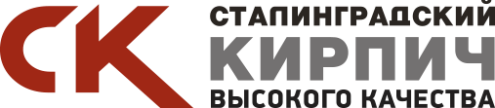 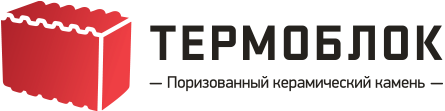 Вид изделияРазмер,ммвесФормат и марка изделия по прочностиКоличествоштук в упаковке/ загрузка а/м 20т/шт.Вариант упаковкиВариант упаковкиВид изделияРазмер,ммвесФормат и марка изделия по прочностиКоличествоштук в упаковке/ загрузка а/м 20т/шт.с учетом упаковкис учетом упаковки и поддонаКирпич керамический «Сталинградский кирпич»Кирпич керамический «Сталинградский кирпич»Кирпич керамический «Сталинградский кирпич»Кирпич керамический «Сталинградский кирпич»1.4 НФ Лицевой (Классический) гладкий/ фактурный250x120x881,4 НФ/М-150280/560016,4517,11,4 НФ Лицевой (Коричневый.)  гладкий/факт.250x120x881,4 НФ/М-150280/5600____26,251 НФ лицевой классический  гладкий/ фактурный250x120x652,5 кг1 НФ/М-150351/7722.____14,371 НФ полнотелый 250x120x651 НФ/М-200318/5088. 336/5040.13,98____0,7 НФ Лицевой (Классический) гладкий./факт.250x60x882,2 кг0,7 НФ/М-150560/8960____12,10,5 НФ Лицевой (Классический) гладкий./факт.250x60x651,6 кг0,5 НФ/М-150740/11840____11,7Вид изделияФорматРазмервесМарка изделия по прочностиКоличествоштук в упаковке/ загрузка а/м 20т/штВариант упаковкиВид изделияФорматРазмервесМарка изделия по прочностиКоличествоштук в упаковке/ загрузка а/м 20т/штЦена за камень с учетом упаковки и поддона, руб./штЦена за камень с учетом упаковки и поддона, руб./штТЕРМОБЛОК 44 (12,4 НФ)250х440x 21919,2 кгМ-10040/104081,981,9ТЕРМОБЛОК 38 (10,7 НФ)250x380х 21916,5 кгМ-10060/120066,1566,15ТЕРМОБЛОК 25 (10,7 НФ)380x 250х21916,5 кгМ-10060/120066,1566,15ТЕРМОБЛОК 38 (9,3 НФ)250x380х188М-10060/144061,0061,00ТЕРМОБЛОК 20 (9,0 НФ)200х400х21914,75 кг.М-10048/134458,0058,00ТЕРМОБЛОК 8 (4.4 НФ)490х80х2198,3 кг.М-100120/240046,1246,12